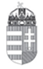 Magyarország nagykövetsége ZágrábHelyzetkép a horvát szállodák privatizációs folyamatárólVezetői összefoglaló: Az állami vagyonelemek hasznosítása terén továbbra is az idegenforgalmi szektor számít sikerágazatnak, igaz újabban döntően horvát cégeknek sikerül az állami portfolióból származó szállodák megvásárlása. A dubrovniki Maestral szálló esetében nem fogadták el a cseh J&T IB Capital Markets ajánlatát, a pályázatot érvénytelenítették, új kiírás várható. A vagyongazdálkodási miniszter kezdeményezné a Dubrovnik melletti Kupari szállodai központra egy orosz többségi tulajdonban lévő Avenue Investments csoporttal két éve aláírt koncessziós szerződés felbontását. Goran Maric állami vagyongazdálkodásért felelős miniszter külön megszervezett sajtótájékoztatóján ismertette az állami tulajdonban lévő szállodák privatizációs eredményeit. A folyamat végrehajtásáért felelős Átstrukturálási és Értékesítési Központ (CERP) Igazgatósága február 8-án döntött az állami tulajdonrész eladása során az új tulajdonosok kiválasztásról a Hotel Makarska, a crikvenicai Hotel Jadran és a zágrábi Club Adriatic szállodaipari vállalaton belül. A Hotel Makarska kiírt pályázatban az eladásra kínált 55,48%-os részvénycsomag kezdőára 150 millió kuna volt, a 172,6 millió kunás értékű nyertes ajánlatot a poreci Valamar Riviera vállalat nyújtotta be. Az isztriai cég kötelezettséget vállalt további 617 millió kunás befektetésre.A crikvenicai Hotel Jadran 70,74%-os részvénycsomagjának kezdőára 193,9 millió kuna volt, az elfogadott 200 millió kunás ajánlattal a horvát PBZ Croatia Osiguranje magánnyugdíjpénztár lett az új tulajdonos, aki kötelezettséget vállalt, hogy a szálloda feltőkésítésére 200 millió kunát fordít.A zágrábi Club Adriatic szállodaipari vállalat esetében a döntéshozatalt nehezítette, hogy pénzügyi nehézségekkel küzdő vállalat felett folyamatban van a csődmegelőző eljárás. A privatizációs eljárás zavarmentes lebonyolítása érdekében a CERP először hatályon kívül helyezte 2015. évi határozatát, amellyel a zágrábi Prosperus Invest befektetési alapok kezelésére bejegyzett vállalat vált a Club Adriatic stratégiai partnerévé. Ezt követően a CERP meghatározta a 47,5 millió kunás árat a 100%-os részvénycsomagra azzal, hogy az ajánlattevő köteles vállalni a Club Adriatic cég 130 millió kunás tartozásának kiegyenlítését. A legjobb árajánlatot 54 millió kunát, a svájci Immo Invest Partner Ag befektetési alap nyújtotta be.A dubrovniki Maestral Szálló privatizációjának ügyében a CERP visszautasította az egyetlen jelentkező, a prágai J&T IB Capital Markets vállalat 114 millió kunás árajánlatát a 68,94%-os részvénycsomagért. Az Igazgatóság szerint egy új privatizációs fordulóban jobb ajánlat is érkezhet. Maric a sajtótájékoztatón bejelentette, hogy a kormány fontolgatja az orosz többségi tulajdonban lévő Avenue Investments (AI) csoporttal a Dubrovnik melletti Kupari szállodai központra megkötött koncessziós szerződés felbontását. Az egykori jugoszláv katonai üdülőközpont állapota az elmúlt több mint 20 év alatt jelentősen leromlott, ezért a Milanovic-kormány 2015-ben koncessziós pályázatot írt ki, amellyel a nyertes 99 éves működtetési jogot szerezhetett meg. A pályázat nyertese az AI vállalat lett, amelynek többségi tulajdonosa Szergej Gjadelkin orosz állampolgár. A koncesszió nyertese előzőleg kötelezettséget vállalt, hogy a szerződés aláírásától számított 4 év alatt 100 millió euró értékű befektetést valósít meg. Az AI a pályázati dokumentációhoz mellékelte a Marriott szállodalánc partnerségi szándéknyilatkozatát, és bejelentette, hogy két új 5-csillagos szállodát fog felépíteni. A koncessziós szerződést 2016 márciusában írták alá. Időközben a Marriott visszalépett a projektből, az AI pedig még nem talált új – hasonló jelentőségű – potenciális stratégiai partnert, ezért 2017 márciusában kérte a koncessziós szerződés módosítását. A változás a szállodák működtetőjével megkötött menedzsment-szerződés benyújtási határidejét módosítaná, oly módon, hogy a befektető csak a szállodák használati engedélyének kiállítása után lenne kötelező értesíteni az államot arról, hogy ki a kiválasztott stratégiai partner. Maric véleménye szerint ezzel megsértenék az eredeti pályázat feltételeit, mert éppen a Marriott partneri szándéknyilatkozata volt a döntő tényező az AI kiválasztásánál.Ivan Paladinat, az AI horvátországi igazgatóját kellemetlenül érte Maric bejelentése. Szerinte nincs szó a szerződésben rögzített határidők túllépéséről, mert az aláírástól (2016 márciusa) még nem telt el a két év. A vállalat intenzíven készíti elő a szükséges tanulmányokat és egyéb dokumentációt, ami a megvalósítás előfeltétele. Február közepén megküldték Maricnak az új stratégiai partner szándéknyilatkozatát is, amelynek nevét még nem közölheti. Sajtóértesülések szerint a Four Seasons szállodaláncról lehet szó. Paladina bírálta a helyi önkormányzatot is, mert a Minisztériummal folytatott egyeztetőtárgyalás után ugyan elfogadta a szállodai komplexum új elvi építészeti megoldásait, de még mindig nem dolgozta ki a területrendezési tervet. Ennek hiányában nem állítható ki az építési engedély. Az igazgató általában elégedetlen az állami és helyi önkormányzati szervek lassúságával, hangsúlyozva, hogy a koncessziós pályázat kiírásával csaknem 25 évet vártak, viszont az érdeklődőknek mindössze 4 hónapos határidőt adtak a jelentkezésre.Megjegyzés: Mind az előző baloldali, mind jelenlegi jobboldali kormány nagy reményeket fűzött az állami vagyonelemek, főleg ingatlanok értékesítéséhez. A Plenkovic-kormány közel másfél éve alatt eddig a zágrábi Badel likőrgyár és szállodák eladása jelent eredményt. Megfigyelhető, hogy néhány külföldi ajánlattétel esetén is horvát érdekeltségű vagy tulajdonú cégek lesznek a nyertesek.    